Sandwich Technology School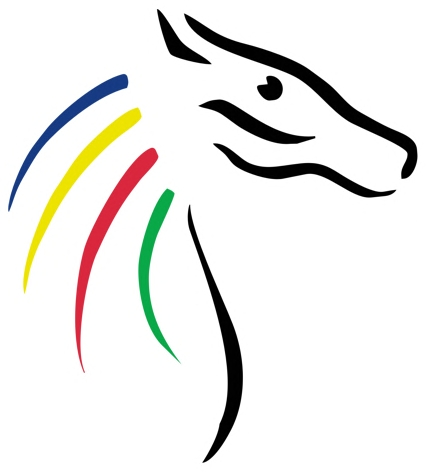 __________________________________________________________________________________________________________________The duties/activities may be varied to meet the changing demands of the school at the reasonable discretion of the Head Teacher and following consultation.  This job description does not form part of the contract of employment. You must also uphold the highest standards in respect of Child Protection.__________________________________________________________________________________________________________________Name: Date Appointed:Pay Scale: STS range 5Line Manager:  Performance Manager:  Signed:Date:Role TitleAttendance OfficerTerm time only plus six daysJob PurposePrincipal AccountabilitiesTo manage all aspects of attendance. To be responsible for the maintenance of accurate data records. To provide support to the Data Manager for the school census with regards attendance data.To ensure that all school procedures relating to attendance and lateness are followed and recorded.To implement the school policy on procedures and sanctions relating to attendance.To provide a range of reports relating to all aspects of attendance.To ensure that all students’ records are kept up to date.To manage the school student records in the central records area.To provide attendance related administrative support for the Data ManagerTo liaise with parents and pastoral staff with regard to attendanceTo complete home visits where necessaryCompetenciesReliabilityExcellent verbal and written communication skills and ability to communicate in a clear and professional manner.Ability to relate to staff, students and parents in a professional mannerAbility to prioritise own workloadProfessional personal presentationTeam playerGood IT SkillsAttention to detailStrong organisational skills, the ability to balance a variety of tasks simultaneously and work under pressure.Ability to perform tasks with minimum supervision and work on own initiative.First Aid trained (or willing to become First Aid trained)Performance MeasuresThere will be an annual review of performance which will include an assessment of progress towards achievement of objectives and an overall assessment of performance.Standards and Quality AssuranceSupport the aims and ethos of the school Set a good example in terms of dress, punctuality and attendance Uphold the school's behaviour code and uniform regulationsParticipate in appropriate staff training Attend relevant team and staff meetings 